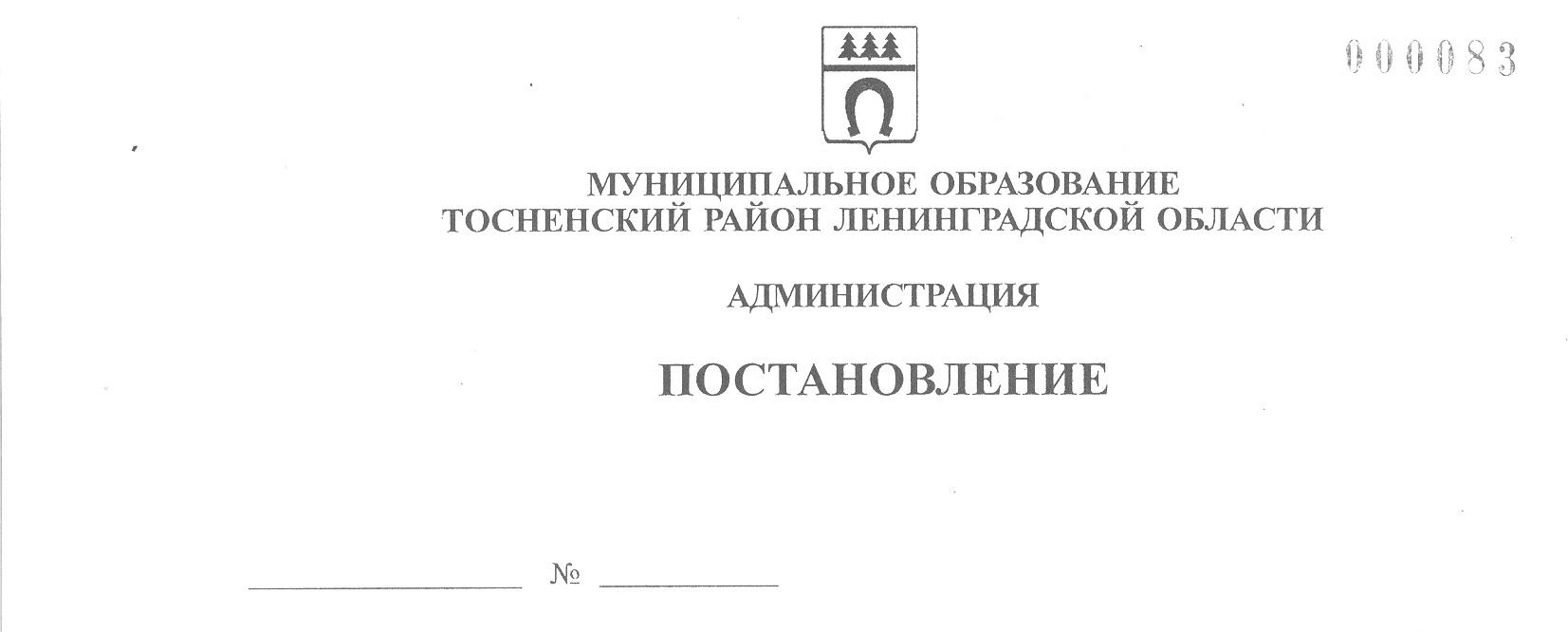 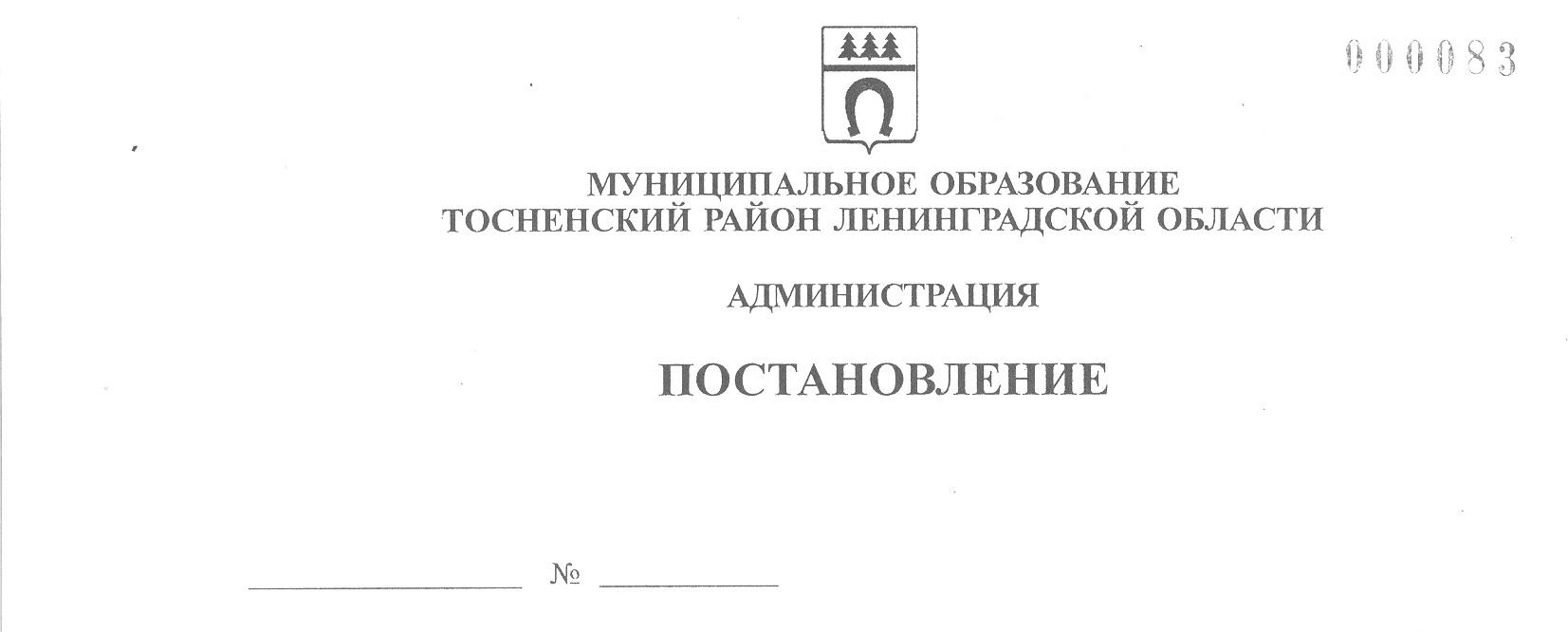     24.10.2023                         3635-паО внесении изменений в административный регламент по предоставлению муниципальной услуги «Отнесение земель или земельных участков в составе таких земель к определенной категории земель», утвержденный постановлением администрации муниципального образования Тосненский район Ленинградской области «Об утверждении административного регламента по предоставлению муниципальной услуги «Отнесение земель или земельных участков в составе таких земель к определенной категории земель» от 17.04.2023 № 1396-паНа основании Федерального закона от 27.07.2010 № 210-ФЗ «Об организации предоставления государственных и муниципальных услуг», Федерального закона от 21.12.2004 № 172-ФЗ «О переводе земель или земельных участков из одной     категории в другую», Федерального закона от 06.10.2003 № 131-ФЗ «Об общих принципах организации местного самоуправления в Российской Федерации»,       постановления Правительства Российской Федерации от 16.05.2011 № 373             «О разработке и утверждении административных регламентов исполнения государственных функций и административных регламентов предоставления государственных услуг» администрация муниципального образования Тосненский район Ленинградской областиПОСТАНОВЛЯЕТ:1. Внести в административный регламент по предоставлению муниципальной услуги «Отнесение земель или земельных участков в составе таких земель к определенной категории земель», утвержденный постановлением администрации муниципального образования Тосненский район Ленинградской области «Об утверждении административного регламента по предоставлению муниципальной услуги «Отнесение земель или земельных участков в составе таких земель к определенной категории земель» от 17.04.2023 № 1396-па, следующие изменения:1.1. Подпункт 2) пункта 2.3. раздела 2 дополнить следующими словами:«- в электронной форме через сайт ОМСУ (при технической реализации)».1.2. Заменить форму заявления (ходатайства) об отнесении земельного участка к категории земель, приложение 1 к административному регламенту по предоставлению муниципальной услуги «Отнесение земель или земельных участков в составе таких земель к определенной категории земель», в соответствии с приложением.2. Комитету по архитектуре и градостроительству администрации муниципального образования Тосненский район Ленинградской области направить в сектор по взаимодействию с общественностью комитета по организационной работе, местному самоуправлению, межнациональным и межконфессиональным отношениям администрации муниципального образования Тосненский район Ленинградской области настоящее постановление для опубликования и обнародования             в порядке, установленном Уставом муниципального образования Тосненский         муниципальный район Ленинградской области.3. Сектору по взаимодействию с общественностью комитета по организационной работе, местному самоуправлению, межнациональным и межконфессиональным отношениям администрации муниципального образования Тосненский район Ленинградской области обеспечить официальное опубликование и обнародование настоящего постановления в порядке, предусмотренном Уставом муниципального образования Тосненский муниципальный район Ленинградской области.4. Контроль за исполнением постановления возложить на заместителя главы администрации муниципального образования Тосненский район Ленинградской области Ануфриева О.А.Глава администрации		           		                                А.Г. КлементьевПольянова Кристина Валерьевна, 8(81361)200426 гвПриложение к постановлению администрациимуниципального образования Тосненский район Ленинградской областиот  24.10.2023  № 3635-паПриложение 1к административному регламентуФорма заявления (ходатайства)об отнесении земельного участка к категории земель Результат рассмотрения ходатайства прошу:(наименование органа, принимающего решение об отнесении земельного участка к определенной категории земель)(наименование органа, принимающего решение об отнесении земельного участка к определенной категории земель)Сведения о заявителеСведения о заявителеЗаявитель обратился лично?Заявитель обратился личноОбратился представитель заявителяДанные заявителя Физического лицаДанные заявителя Физического лицаФамилия Имя ОтчествоФамилия Имя ОтчествоНаименование документа, удостоверяющего личностьНаименование документа, удостоверяющего личностьСерияСерияНомерНомерДата выдачиДата выдачиТелефонТелефонЭлектронная почтаЭлектронная почтаПочтовый адресПочтовый адресДанные заявителя Юридического лицаДанные заявителя Юридического лицаПолное наименование организацииПолное наименование организацииСокращенное наименование организацииСокращенное наименование организацииОрганизационно-правовая форма организацииОрганизационно-правовая форма организацииОГРНОГРНИННИННЭлектронная почтаЭлектронная почтаПочтовый адресПочтовый адресФактический адресФактический адресФамилия Имя Отчество руководителя ЮЛФамилия Имя Отчество руководителя ЮЛНаименование документа, удостоверяющего личность руководителя ЮЛНаименование документа, удостоверяющего личность руководителя ЮЛСерия и номер документа, удостоверяющего личность руководителя ЮЛСерия и номер документа, удостоверяющего личность руководителя ЮЛДата выдачи документа, удостоверяющего личность руководителя ЮЛДата выдачи документа, удостоверяющего личность руководителя ЮЛТелефон руководителя ЮЛТелефон руководителя ЮЛДанные заявителя Индивидуального предпринимателяДанные заявителя Индивидуального предпринимателяФамилия Имя ОтчествоФамилия Имя ОтчествоОГРНИПОГРНИПИННИНННаименование документа, удостоверяющего личностьНаименование документа, удостоверяющего личностьСерияСерияНомерНомерДата выдачиДата выдачиТелефонТелефонЭлектронная почтаЭлектронная почтаПочтовый адресПочтовый адресСведения о представителеСведения о представителеКто представляет интересы заявителя?Физическое лицоИндивидуальный предпринимательЮридическое лицоПредставитель Физическое лицоПредставитель Физическое лицоФамилия Имя ОтчествоФамилия Имя ОтчествоНаименование документа, удостоверяющего личностьНаименование документа, удостоверяющего личностьСерияСерияНомерНомерДата выдачиДата выдачиТелефонТелефонЭлектронная почтаЭлектронная почтаПредставитель Индивидуальный предпринимательПредставитель Индивидуальный предпринимательФамилия Имя ОтчествоФамилия Имя ОтчествоОГРНИПОГРНИПИННИНННаименование документа, удостоверяющего личностьНаименование документа, удостоверяющего личностьСерияСерияНомерНомерДата выдачиДата выдачиТелефонТелефонЭлектронная почтаЭлектронная почтаПредставитель Юридическое лицоПредставитель Юридическое лицоПолное наименованиеПолное наименованиеОГРНОГРНИННИННТелефонТелефонЭлектронная почтаЭлектронная почтаФамилия Имя ОтчествоФамилия Имя ОтчествоНаименование документа, удостоверяющего личностьНаименование документа, удостоверяющего личностьСерияСерияНомерНомерДата выдачиДата выдачиПрошу отнести земельный участокПрошу отнести земельный участоккадастровый номеркадастровый номерплощадь, кв. мплощадь, кв. мадрес (местоположение)адрес (местоположение)принадлежащийзаявителю;иному лицу________________________ (указать кому)на правеаренды;безвозмездного пользования;пожизненного наследуемого владения;постоянного (бессрочного) пользования;ином праве________________________ (указать какое право)к категории земель□	сельскохозяйственного назначения;□	населенных пунктов;□	промышленности, энергетики, транспорта, связи, радиовещания, телевидения, информатики, земель для обеспечения космической деятельности, земель обороны, безопасности и земель иного специального назначения;□	особо охраняемых территорий и объектов□	лесного фонда□	водного фонда□	запасаОбоснование отнесения земельного участка к категории земельОбоснование отнесения земельного участка к категории земельЗемельный участок фактически используется (указывается фактическое использование земельного участка)в соответствии с (указывается правоустанавливающий, правоудостоверяющий или иной документ)выдать на руки в МФЦ, расположенном по адресу: __________________________________________направить в электронной форме в личный кабинет на ЕПГУнаправить в электронной форме в личный кабинет на ЕПГУ